Name: _______________________________Points Possible: _______/20_____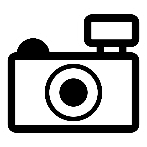 Image Editing Instructions:  Using the PowerPoint provided, fill in the following notes.WHAT In your own words, define image editing (also known as photo manipulation): ____________________________________________________________________________________________________________________________________________________________ ___________________________ is the most widely used image editing software today.Other software for image editing include:_____________________________________________WHO Of the careers listed on the slide, which one (if any) most interests you? __________________WHEN When did image editing first begin?  _______________________________________________Name two ways that early photographers manipulated photographs:____________________________________________________________ Approximately what year did digital image editing make its appearance? _________________WHY In your own words, is photo manipulation good or bad for society?  Why? __________________________________________________________________________________________________________________________________________________________________________________________________________________________________________Activity:  Recognizing Photo Manipulation Instructions:  View the 10 images on the PowerPoint.  Identify all edits you can see in the images.  Write them in the boxes below.  #1#2#3#4#5#6#7#8#9#10